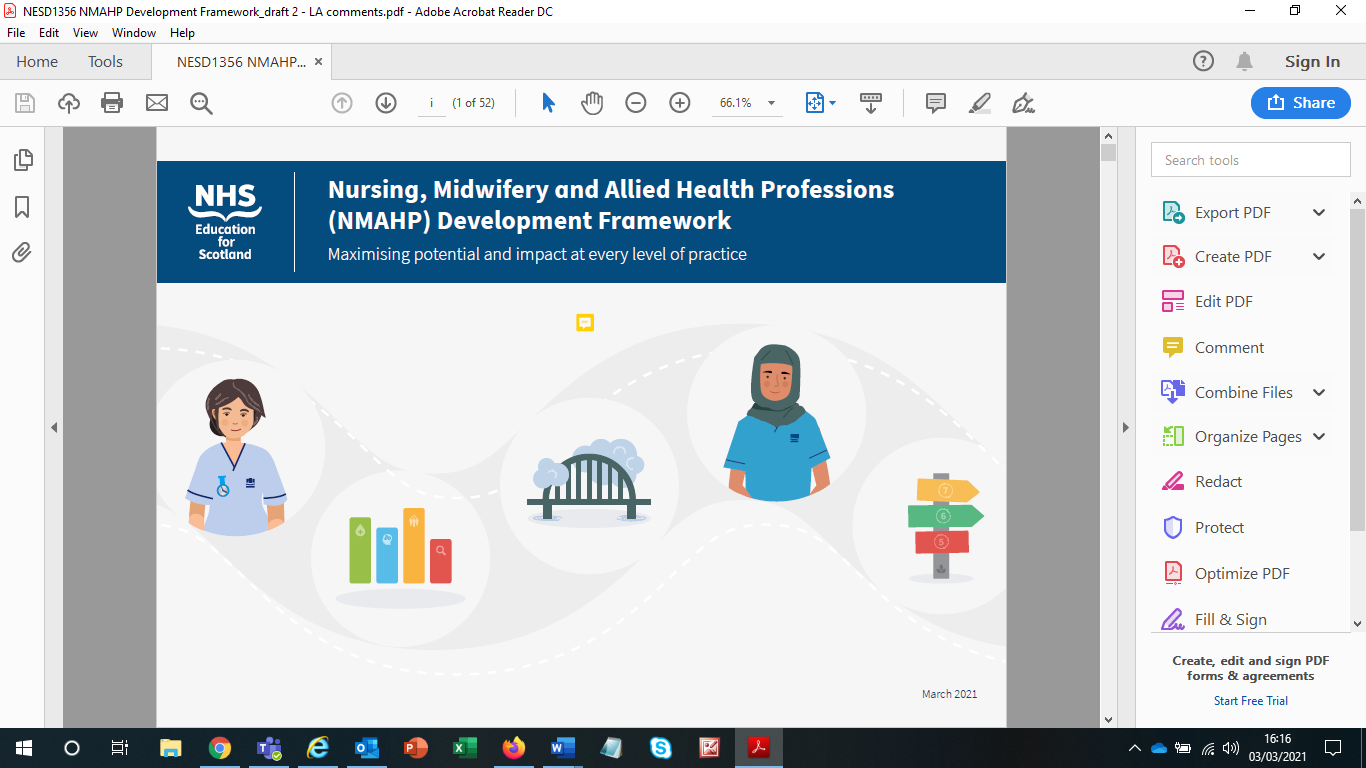 Mapping of Educational Programmes, Modules and Resources to NMAHP Knowledge, Skills and Behaviours (KSBs)Education provider:	LEVEL 5LEVEL 6LEVEL 7LEVEL 8FACILITATION OF LEARNING PILLARFACILITATION OF LEARNING PILLARFACILITATION OF LEARNING PILLARFACILITATION OF LEARNING PILLARKnowledge, Skills and BehavioursModule Title/CodeLink/CommentLink/CommentGeneric5F1 - Demonstrate facilitation and teaching skills and behaviours including supervising, teaching and maintaining the learning environment.5F2 - Apply the skills of facilitation, teaching and assessment to practice.5F3 - Evidence learning from experience through supervision, feedback, reflective practice techniques and evaluation.5F4 - Evidence reflection on own and others experiences of the workplace to develop a positive learning environment.5F5 - Contribute to the supervision and mentorship of pre-registration practitioners and healthcare support workers.5F6 - Actively participates in Clinical Supervision, Practice Supervision and facilitation of learning.5F7 - Source and evidence use of a range of educational materials to support own development.5F8 – Motivate, stimulate and encourage others to facilitate the learning process.FACILITATION OF LEARNING PILLARFACILITATION OF LEARNING PILLARFACILITATION OF LEARNING PILLARKnowledge, Skills and BehavioursModule Title/CodeLink/CommentRole or profession specific5F9 – Develop and apply knowledge of andragogy appropriate to specific roleWhere there are professional or role specific knowledge, skills or behavioursthese can be listed or referenced below.Where there are professional or role specific knowledge, skills or behavioursthese can be listed or referenced below.FACILITATION OF LEARNING PILLARFACILITATION OF LEARNING PILLARFACILITATION OF LEARNING PILLARKnowledge, Skills and BehavioursModule Title/CodeLink/CommentGeneric6F1 - Use learning theories to plan, implement and evaluate learning in the local environment.6F2 - Create an effective learning environment that ensures learning opportunities for staff and students.6F3 - Apply a wide range of facilitation, teaching and assessment skills to develop and improve practice.6F4 - Identify and support the achievement of learning needs of individuals/team in response to service need and personal development planning.6F5 - Demonstrate on going reflection on practice and support reflection in others.6F6 - Demonstrate knowledge and use of a range of information to review/evaluate and enhance the learning environment.6F7 - Participate in learning needs analysis, educational audit and evaluation of educational interventions.6F8 - Contribute to the supervision of undergraduate/pre-registration Health Care Professionals and support workers within the team.6F9 - Actively participate in Clinical Supervision, Practice Supervision and facilitation of learning and support others to participate.6F10 - Source and evidence use of a range of educational materials to support own and others’ development.6F11 - Evidence use of a wide range of skills to motivate, stimulate and encourage others to facilitate the learning process.FACILITATION OF LEARNING PILLARFACILITATION OF LEARNING PILLARFACILITATION OF LEARNING PILLARKnowledge, Skills and BehavioursModule Title/CodeLink/CommentRole or profession specific6F12 – Apply and continue to develop specialist knowledge of andragogy appropriate to specific roleWhere there are professional or role specific knowledge, skills or behavioursthese can be listed or referenced below.Where there are professional or role specific knowledge, skills or behavioursthese can be listed or referenced below.FACILITATION OF LEARNING PILLARFACILITATION OF LEARNING PILLARFACILITATION OF LEARNING PILLARKnowledge, Skills and BehavioursModule Title/CodeLink/CommentGeneric7F1 - Role model exemplary facilitation and teaching skills and develop those skills in others.7F2 - Demonstrate and understand the key theories of adult learning and apply a wide range of facilitation, teaching and assessment skills to practice.7F3 - Lead on strategies that enable effective reflective practice.7F4 - Review data collected from educational audits and other feedback to plan and lead change at a local level to enable a positive learning environment.7F5 - Act as an experienced supervisor, mentor, facilitator and support others to take on these roles.7F6 - Develop and facilitate the use of educational materials for students, staff and service users.7F7 - Develop, lead and support teaching, supervision and assessment skills in others.7F8 - Engage with education providers to contribute to curriculum development and delivery.FACILITATION OF LEARNING PILLARFACILITATION OF LEARNING PILLARFACILITATION OF LEARNING PILLARKnowledge, Skills and BehavioursModule Title/CodeLink/CommentRole or profession specific7F9 – Apply advanced knowledge of andragogy appropriate to specific roleWhere there are professional or role specific knowledge, skills or behavioursthese can be listed or referenced below.Where there are professional or role specific knowledge, skills or behavioursthese can be listed or referenced below.FACILITATION OF LEARNING PILLARFACILITATION OF LEARNING PILLARFACILITATION OF LEARNING PILLARKnowledge, Skills and BehavioursModule Title/CodeLink/CommentGeneric8F1 - Evidence positive impact of own facilitation and teaching skills across organisations.8F2 - Demonstrate a critical understanding of the principle pedagogical theories and apply a wide range of facilitation, teaching and assessment skills to practice.8F3 - Evaluate reflection on practice and facilitate reflection in others.8F4 - Influence and implement organisational learning and development strategy in partnership with key stakeholders.8F5 - Frequently act as an experienced facilitator, supervisor, assessor and/or support others to take on these roles.8F6 - Evaluate, develop, lead and facilitate use of educational materials for students, staff and service users.8F7 - Engage with education providers to lead and contribute to curriculum development and delivery.8F8 - Create opportunities for motivating others to learn and develop their teaching and assessment skills across the organisation.FACILITATION OF LEARNING PILLARFACILITATION OF LEARNING PILLARFACILITATION OF LEARNING PILLARKnowledge, Skills and BehavioursModule Title/CodeLink/CommentRole or profession specific8F9 – Lead on the promotion, development and application of expert knowledge of andragogy appropriate to own role and the wider serviceWhere there are professional or role specific knowledge, skills or behavioursthese can be listed or referenced below.Where there are professional or role specific knowledge, skills or behavioursthese can be listed or referenced below.